ČESKOMORAVSKÁ MYSLIVECKÁ JEDNOTA, z. s.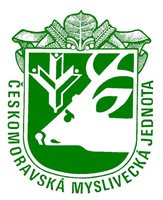 Jungmannova 25, 115 25 Praha 1                           Application FormFollowing the GDPR legislation I do agree with my data processing and publishing at the ČMMJ (Czech-Moravian Hunting Union) website, the subsidiary association website or the breeding club and with the passing of my data to the Czech and Moravian Cynological Union (ČMKU) and Czech and Moravian Cynological Association (ČMKJ) as well as to the breeding club as stated in the Trial Rules wording.  	I agree	YES	NO	(circle your choice)I take into consideration that I can take my agreement  back at any time. The organizer stipulates the right not to accept the application without stated GDPR agreement as the application cannot be proceeded. I state that I am acquainted with the ČMMJ Trial Rules and that I submit to it. I will show registered dog by myself or by my authorised representative. I do warrant any damages made by my dog to any person or object. The application´s acception is conditioned by the fee payment.  The Karel Podhajsky MemorialFor the hunting dog trialsPlace:TřebíčTřebíčTřebíčDate:Date:Date:5. 10.  –  6. 10. 20195. 10.  –  6. 10. 2019Name and the kennel name:Breed:Reg.Nr.:Tattoo/chip numberTattoo/chip numberBorn:Colour, hair:Colour, hair:Sire:Reg.Nr.Reg.Nr.Dam: Reg.Nr.Reg.Nr.Owner:Address:Address:Leader:Address:Address:Previous trials´results:Previous trials´results:Phone number: e-mail: e-mail:IndateDog´s owner signature:Dog´s owner signature:Application´s date: Paid on: